Business Plan and Convener’s Report ISO/IEC/JTC 1/SC 22/WG 23 (Programming Language Vulnerabilities)Document:  ISO/IEC JTC 1/SC 22/WG 23/N0651Date: 2016-06-09PERIOD COVERED: July 2015 – July 2016SUBMTTED BY: Convener, ISO/IEC JTC 1/SC 22/WG 23: Vulnerabilities 
Stephen Michell
Maurya Software Inc
1969 Rosebella Ave
Ottawa, Ontario, Canada K1T 1G6Office: +1(613)299-9047 
E-mail: stephen.michell@maurya.on.ca1. MANAGEMENT SUMMARY1.1.  JTC 1/SC 22/WG 23  Guidance to Avoiding Vulnerabilities in Programming Languages through Language Selection and Use 1.2.  PROJECT REPORT 1.2.1. COMPLETED PROJECTS  ISO/IEC TR 24772:2013, Guidance to Avoiding Vulnerabilities in Programming Languages through Language Selection. This is a Technical Report.  1.2.2. PROJECTS UNDERWAYJTC 1  24772-1, Guidance to Avoiding Vulnerabilities in Programming Languages. This is the update of TR24772:2013 for language independent vulnerabilities, following the project split of  project 22.24772. JTC 1  24772-2, Guidance to Avoiding Vulnerabilities in Programming Languages – Part 2, Vulnerability descriptions for programming language Ada. This is the update of TR24772:2013  Annex C for language specific vulnerabilities for Ada, following the project split of  project 22.24772.JTC 1  24772-2, Guidance to Avoiding Vulnerabilities in Programming Languages – Part 3, Vulnerability descriptions for programming language C. This is the update of TR24772:2013  Annex D for language specific vulnerabilities for C, following the project split of  project 22.24772.JTC 1  24772-2, Guidance to Avoiding Vulnerabilities in Programming Languages – Part 4, Vulnerability descriptions for programming language Python. This is the update of TR24772:2013  Annex E for language specific vulnerabilities for Python, following the project split of  project 22.24772.JTC 1  24772-2, Guidance to Avoiding Vulnerabilities in Programming Languages – Part 8, Vulnerability descriptions for programming language Fortran. This is a new Part for language specific vulnerabilities for Fortran.JTC 1  17960, Code Signing for Source Code. This project is to produce an International Standard, and has been published. 1.2.3. CANCELLED PROJECTS  None over this time period.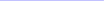 1.2.4. COOPERATION and COMPETITIONWhere appropriate, WG 23 has established active liaisons with other SC22 working groups, other JTC 1 subcommittee working groups (such as SC 27/WG 3 and SC 7 WG19) and other standards organizations, such as Ecma International. See the table in 2.3 for a list of liaisons.There is no apparent direct competition with any other current SC22 working group or JTC 1 subcommittee.2. PERIOD REVIEW2.1. MARKET REQUIREMENTSWG 23 is responding to the needs of the programming language community by inclusion. WG 23 will accept input and liaison by any and all appropriate organizations.The marketplace demands robust, secure software. Vulnerabilities are the antithesis of robust, secure software. Many of the attacks on software-based systems succeed because the computer language used did not prevent the attack vector, and did not warn the developer that the code being produced contained flaws that could be used to generate attacks.WG 23 has produced 2 editions of TR 24772, but there are vulnerabilities that still need to be identified, and programming languages that still need to be documented with regards to vulnerabilities.2.2. ACHIEVEMENTSWG 23 has published the second edition of TR 24772, and started work on the third edition, after splitting the project and the TR into Part 1, language independent part, and Parts 2 through 8 for language-specific vulnerability descriptions for Ada, C, Python, and Fortran.2.3. RESOURCESSeven national bodies have participated in the WG 23 meetings this year: Canada, China, Italy, Japan, Korea, Spain, UK, and the USA, as well as several liaisons.Over the last several years WG 23 has made Web conferencing capabilities available for those that are finding it difficult to travel. WG 23 would like to thank ISO for the Web conferencing support.Liaison with five SC22 Language groups, and four groups outside of SC22 have been established. Liaisons fill a valuable role in that they identify the vulnerabilities that exist (and do not exist) in their language, produce the primary documentation of those vulnerabilities and turn them into the relevant language-dependent part in conjunction with the core team through the liaison individual.Current WG 23 liaisons are:3. FOCUS NEXT WORK PERIOD3.1.  DELIVERABLES       None for this time period. 3.2.  STRATEGIESWG 23 decided in 2015 that a core document and seven language-specific annexes, with at least two or three more in planning, creates a maintenance burden that makes it difficult to keep all portions of the document up to date in a single document. WG 23 therefore decided to split TR 24772 into a series of parts, as follows (see also clause 4.1 for the official request for SC 22 action):   TR24772-1 Information Technology — Programming languages — Guidance to avoiding vulnerabilities in programming languages through language selection and use – Language Independent View TR24772-2 Information Technology — Programming languages — Guidance to avoiding vulnerabilities in programming languages through language selection and use – Programming Language Ada TR24772-3 Information Technology — Programming languages — Guidance to avoiding vulnerabilities in programming languages through language selection and use – Programming Language CTR24772-4 Information Technology — Programming languages — Guidance to avoiding vulnerabilities in programming languages through language selection and use – Programming Language PythonTR24772-5 Information Technology — Programming languages — Guidance to avoiding vulnerabilities in programming languages through language selection and use – Programming Language RubyTR24772-6 Information Technology — Programming languages — Guidance to avoiding vulnerabilities in programming languages through language selection and use – Programming Language SparkTR24772-7 Information Technology — Programming languages — Guidance to avoiding vulnerabilities in programming languages through language selection and use – Programming Language PHPTR24772-8 Information Technology — Programming languages — Guidance to avoiding vulnerabilities in programming languages through language selection and use – Programming Language FortranTR24772-9 Information Technology — Programming languages — Guidance to avoiding vulnerabilities in programming languages through language selection and use – Programming Language COBOLAt the 2015 SC 22 plenary, projects for TR24772-1, 2, 3, 4 and 8 were initiated.3.3.  RISKS  The loss of the previous convenor/editor created a significant loss of expertise and resource for the group, as the remaining members are volunteers instead of funded to do the work. WG 23 has responded by separating the role of convenor and editor for TR 24772, and will assigned different editors to each language-specific part as maintenance to it is initiated. 3.4.  OPPORTUNITIES  No special opportunities arose during the next year. 3.5.  WORK PROGRAM PRIORITIES See 4.1. 4. OTHER ITEMS4.1. POSSIBLE ACTION REQUESTS AT FORTHCOMING 2016 PLENARYWG  23 has no requests for project changes for this year.4.2.  PROJECT EDITOR  The following individuals have been appointed project editors and backup project editors: JTC 1 NP 24772-1, Guidance to Avoiding Vulnerabilities in Programming Languages through Language Selection.  (Project Editor Larry Wagoner, backup Project Editor Clive Pygott) JTC 1 NP 17960, Code Signing for Source Code.  Larry Wagoner (Project Editor), backup Project Editor vacant 4.3.  ELECTRONIC DOCUMENT DISTRIBUTION  WG 23 has conducted some of its detailed technical discussion using the email reflector maintained by Keld Simonsen. WG 23 also has an ftp and Web site at http://open-std.org/sc22/wg23.  WG 23 is providing all the appropriate committee documents on the Committee Web site, eliminating the need for paper mailings. 4.4. RECENT MEETINGS4.5. FUTURE MEETINGS#46 Vienna, Austria    15-16 September 2016#47 Ft. Lauderdale, FL  23-24 January 2017#48 Toronto, Canada    6-7 April 2017#49 TBD, with Ada Europe     TBD June 2017#50 London, UK      17-18 August 2017WG 23 is still conducting monthly teleconferences in conjunction with the four face-to-face meetings annually, but are treating the teleconferences as pre-meeting teleconferences to organize material for the meetings.GroupName/TypePerson assignedSC 22/WG4Cobol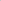 Robert Karlin, 
Chris TandySC 22/WG5FortranDan NagleSC 22/WG9AdaErhard PloederederSC 22/ WG14CClive PygottSC 22/ WG 21C++Group SC 7/WG 19Open Distributed Processing and Modeling LanguagesCesar Gonzalez-PerezSC 27/WG 3Security evaluation, testing and specificationNomination PendingECMA TC39/TG2C#Nomination pendingJSR-282/JSR-302Real-Time/Safety-Critical-JavaBen BrosgolLinux FoundationLinuxNick StoughtonMDCMUMPSEd de MoelNoDatePlaceHost2920 Oct 2014TeleconferenceISO3010 Nov 2014TeleconferenceISO3126-27 Jan 2015Kemah, Tx, USAMaurya Software Inc3226 Feb 2015TeleconferenceISO3330 March 2015TeleconferenceISO3427 April 2015Teleconference (cancelled)ISO3525 May 2015TeleconferenceISO3626-27 Jun 2015Madrid, SpainAda Europe373 Aug 2015TeleconferenceISO3817-18 Sep 2015Washington, DCINCITS3927 Oct 2015TeleconferenceISO4023 Nov 2015TeleconferenceISO4111-12 Jan 2016Orlando, FL, USAUS NB428 Feb 2016TeleconferenceISO437 Mar 2016TeleconferenceISO4415-16 Apr 2016London, UKBSI4514-15 Jun 2016Pisa, ItalyAda Europe